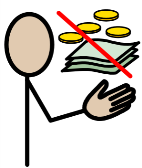 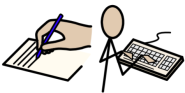 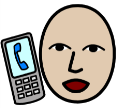 Your detailsYour details* required informationQuestions about you volunteeringReferencesPlease give the names and telephone numbers of two referees who have known you for at least 3 years. We are asking for a personal character reference; it may be someone you have worked with, a friend or neighbour (they should know you well). If you have been in education or work in the last 3 years, ideally one of your referees should be a teacher or someone you worked with. Referees cannot be relatives. Referee 1:Referee 2: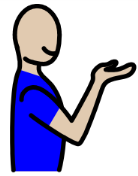 Thank you for your support, we could not do this without              our volunteers. Disclosure and Baring Service (DBS) formPlease note - This information will not be shared with the interviewerDBS application form consentSupporting informationOccupation Health and Wellbeing Service – Health Assessment FormPlease note - This information will not be shared with the interviewerAbout youYour health						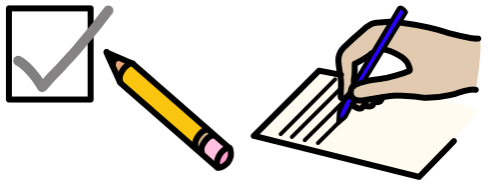 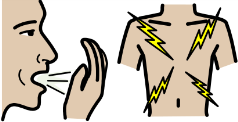  Tuberculosis (TB)					      Yes 	       No Yes             No Vaccinations – when did you last have these vaccinations? You may need to check with your GP. Please write the date of each vaccination.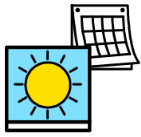 Code of Confidentiality Agreement, Data Protection and                                                   our Responsibilities to Non-Solent NHS Trust EmployeesThis information is for people who work with Solent NHS Trust as volunteers, students or on work experience or shadowing. Code of Confidentiality Sharing Patient informationAgreement 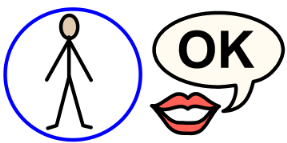 Please note – if you are under 18, please ask your parent or guardian to complete the Consent below. Monitoring InformationPlease note - This information will not be shared with the interviewerAbout me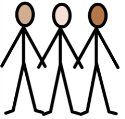 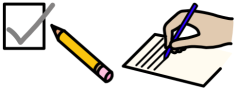 My ethnic origin is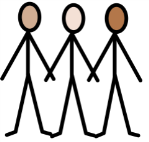 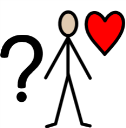 My sexuality 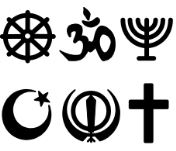 My religious belief Mr / Miss … TitleMr/Miss/Mrs/Ms/Other - please circle or state: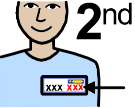 * Surname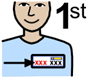 * First Names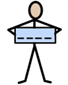 Preferred Name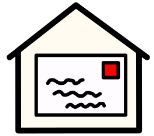 * Address / Postcode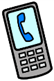 * Telephone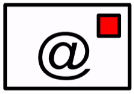 * Email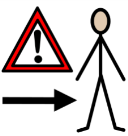 * Emergency Contact (Name, Relationship, Telephone Number)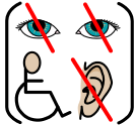 Do you have a disability?  Yes                        No     (please  one)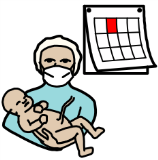 *Date of Birth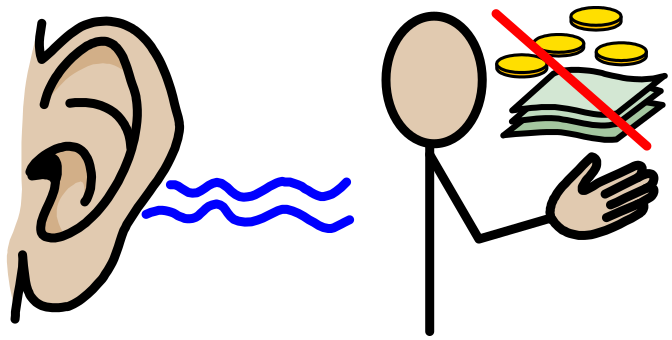 How did you hear about volunteering for Solent NHS Trust?(please  one) Trust website Facebook Twitter Radio Instagram Member of staff Family or friend Other (please say):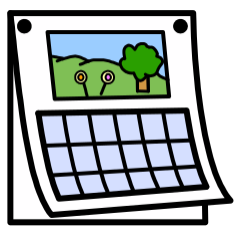 What days of the week   are you free?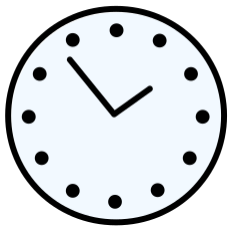 What times are you free?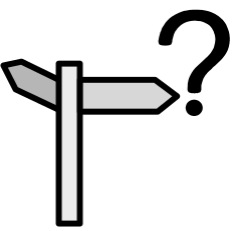 Where could you volunteer? (Portsmouth / Southampton / working from home)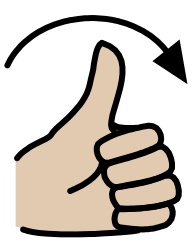 What skills, knowledge or experience can you bring to Solent NHS Trust?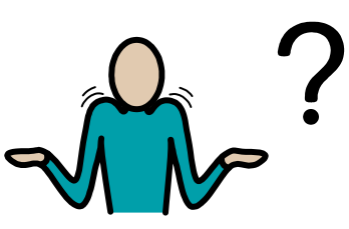 Why would you like to volunteer for Solent NHS Trust?Give examples of things you have done that make you a good volunteer.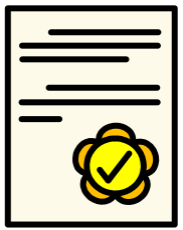 DBSDo you have a DBS (Disclosure and Barring Service) check?If yes, please write down the certificate number below and send us a copy of it with your application.Certificate Number: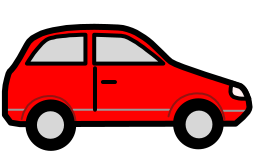 Do you have a car or other transport?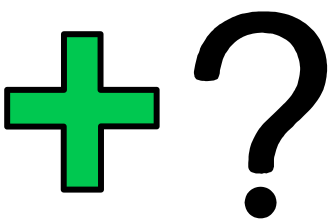 Do you have any health issues that might affect your volunteering?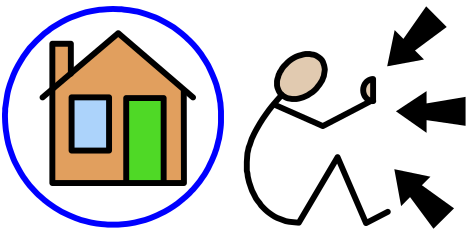 Do you live with anyone who is at risk?Mr / Miss …Title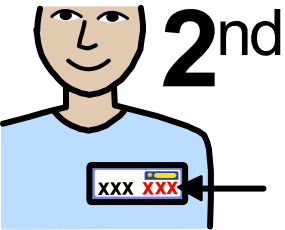 * Surname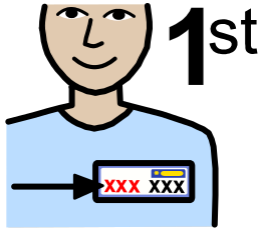 * First Names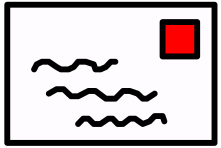 * Address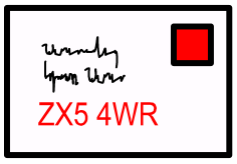 * Post Code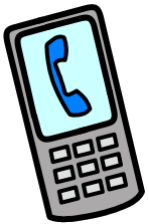 * Telephone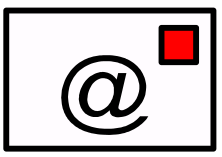 Email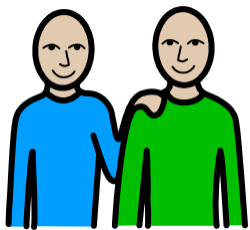 *Relationship to youMr / Miss …Title* Surname* First Names* Address* Post Code* TelephoneEmail*Relationship to youMr / Miss …Title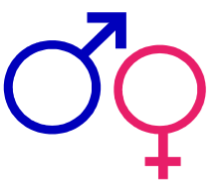 GenderFirst NameHave you ever used another first name?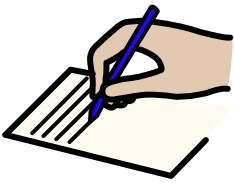 If yes, what were they and when did you use them? Please give dates.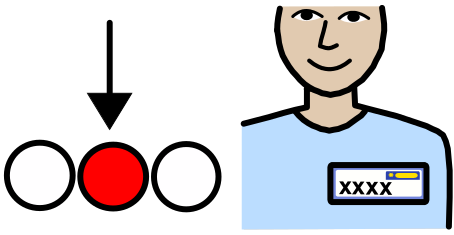 Middle NamesDo you have other middle names?If you have other middle names, what are they? When have you used them (give dates)?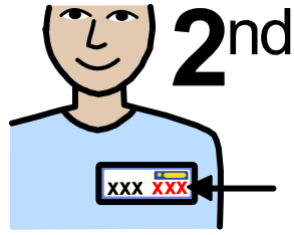 Your surnameHave you ever used another surname?If yes, what were they and when did you use them? Please give dates.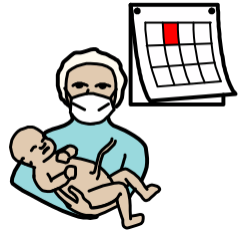 Date of Birth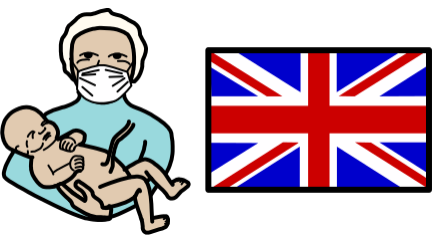 Were you born in the UK?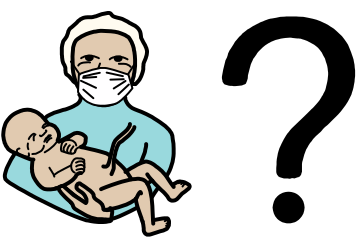 If no, please say where you were born.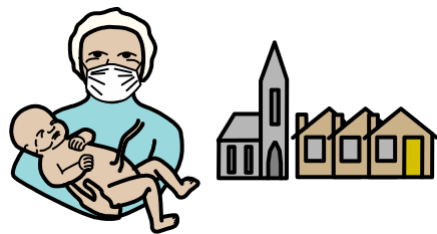 Which town were you born in?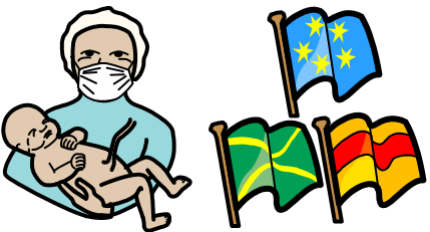 Which country were you born in?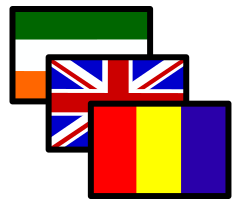 Nationality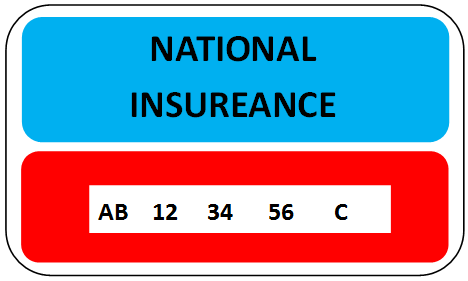 National Insurance number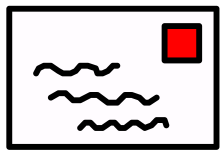 Your addressYour postcode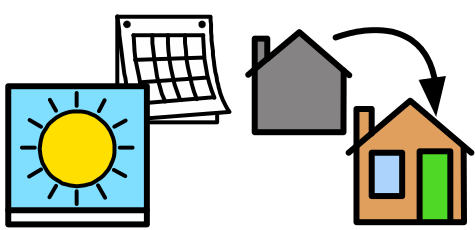 What date did you move to this address?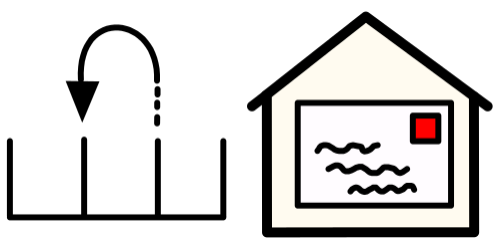 If you have lived here for less than 5 years, please tell us your other addresses in the last 5 years with dates. 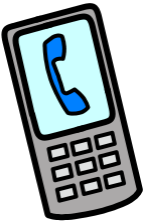 Mobile number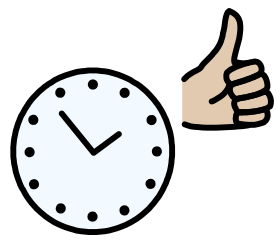 Best time to call you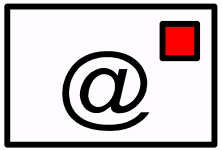 Email address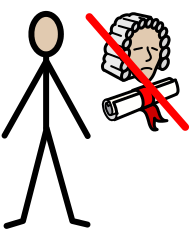 Do you have any convictions, cautions, reprimands or final warnings?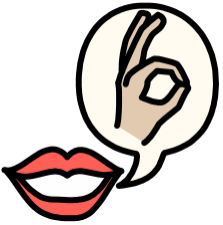 There is another part of this application which needs to be done online.                                                                                                                         If you would like Solent NHS Trust to do this for you please sign your name and date below.  We will let you know when it has been done.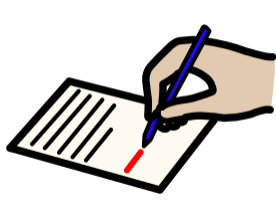 Your signature: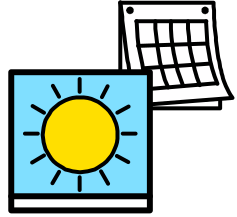 Today’s date: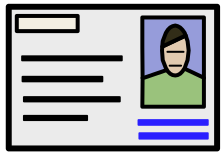 Please send us 3 forms of identification. One must be photo identification (passport or driving licence). A photograph or scan of the identification is fine.                                                 A copy of your driving licence (if you have one) A copy of your passport or birth certificateProof of your address (a household bill or bank statement from the last 6 months)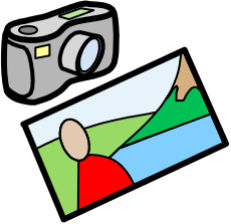 Please also send in:A picture of yourself for your identification (ID) Badge (a selfie picture is OK, if it is clear).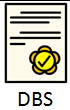 If you have had a Disclosure and Baring Service (DBS)                                          check in the last 3 years, please take a picture of all of the certificate and send this to us. This can help speed up your application.   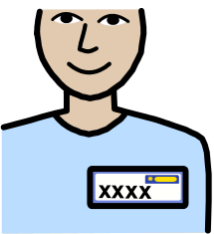  Name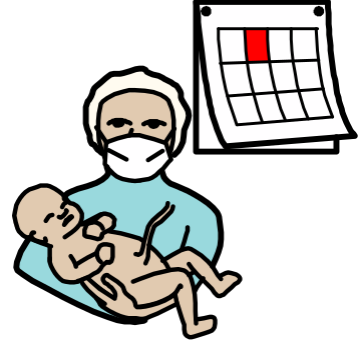 Date of Birth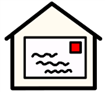 AddressTelephone number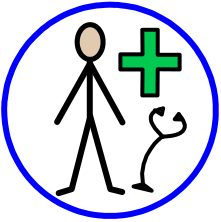 Family Doctor / GP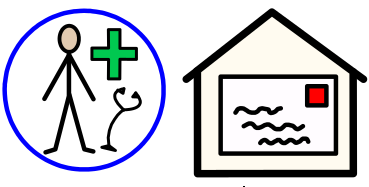 GP Address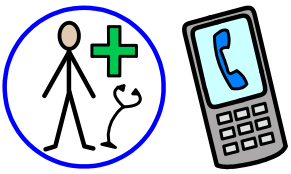 GP Telephone number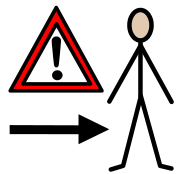 Your Emergency contactRelationship to you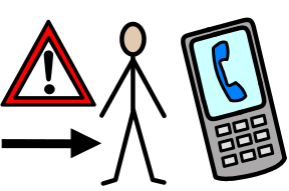 Emergency contact telephone numberHave you seen your GP or other health professional, for more than minor complaints, in the last year?Please give details                        Yes                  No 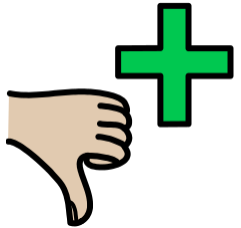 Do you have any health problems that could	affect you in the workplace?Please give details  		 Yes               No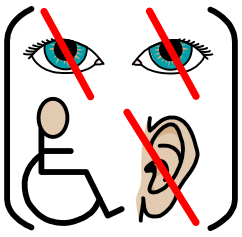 Do you have any impairment which may need adjustments to be made in the workplace? Please give details                        Yes               No 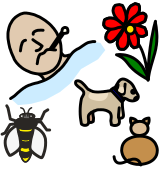 Do you have any allergies?Examples: medications, wasp/bee stings, latex, soaps etc.Please give details		  Yes               No 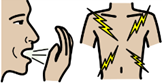 Have you ever had TB?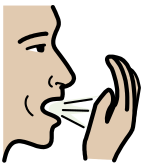 Do you have a productive cough?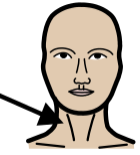 Do you have swollen neck glands?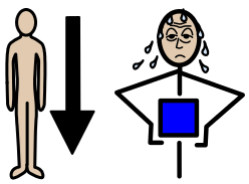 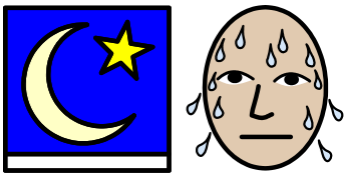 Do you suffer weight loss, fatigue or                      night sweats?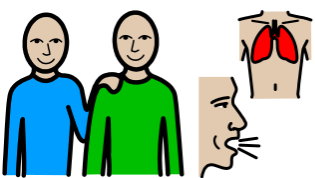 Do you have friends or family who have the TB symptoms above?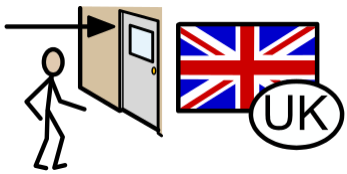 Have you recently moved to the UK? 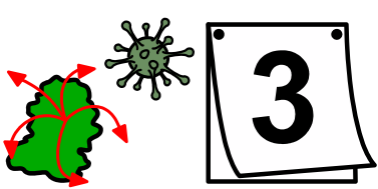 Have you recently lived or worked in a TB endemic area for more than 3 months?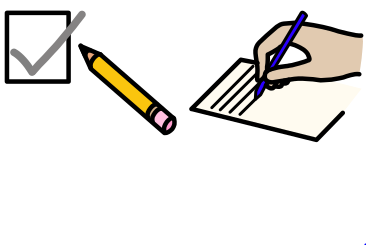 If you answered YES to any questions about TB above; please give details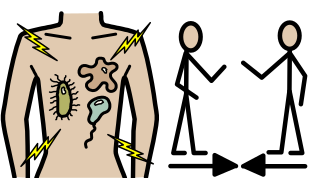 Have you been in contact with any infectious diseases in the last 3 months? Like Measles or German Measles?	  	 Yes                 No 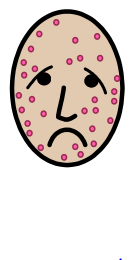 Have you had Chicken Pox?            Yes                 No 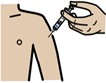 Polio - This vaccination may be given as Diphtheria/Tetanus/Polio NameTetanus - This vaccination may be given as Diphtheria/Tetanus/PolioRubella - This vaccination may be given as MMRBCG for TBI declare the information I have given is correctI declare the information I have given is correctI declare the information I have given is correct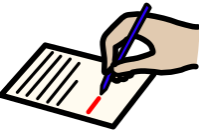 My signature: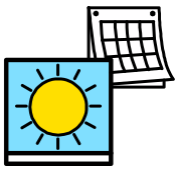 Today’s date: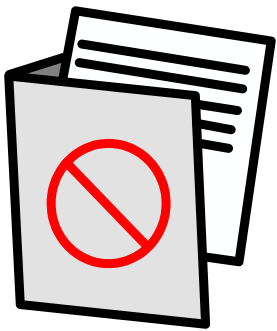 Whilst I am working with Solent NHS Trust I may work with confidential or sensitive information. This information might be about patients, carers, staff or Trust business. 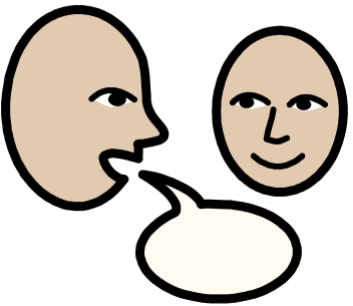 I agree that I will not share or talk about this information now or after my work with Solent NHS Trust (unless I have the permission of the Chief Executive or another Senior Officer of the Trust). 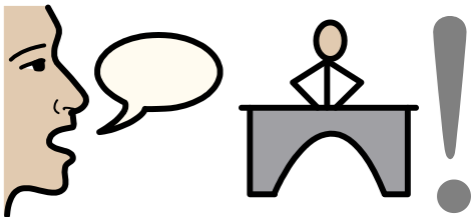 I understand that if I do share this information, I can be reported to the Information Commissioner’s Office who enforces the Data Protection Act 2018 and other data protection regulations. 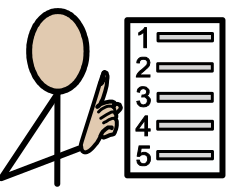 I understand that all confidential and sensitive information has rules about how it is used. These rules are in: The General Data Protection Regulations 2016, Caldicott Principles, Copyright Designs and Patients Act 1998, Computer Misuse Act 1990 Freedom of Information Act 2000.When I work with Solent NHS Trust, I will follow the Trust policies and procedures which are:Data Protection Compliance PolicyRecords Management PolicyInformation Request Policy Information Sharing Protocols NHS Code of Confidentiality 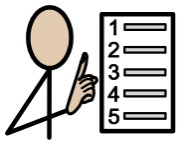 I know there are rules about sharing patient information.                                              I will obey the rules.                                                                                                      If I am unsure about sharing patient information, I will ask my manager.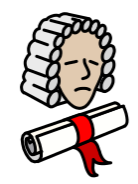 If I do not follow the rules I may lose my job.                                                                  I may also face prosecution.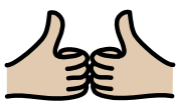 I understand that I must follow all the rules the above. I will keep following these rules after I have stopped working with Solent NHS Trust.I understand that I must follow all the rules the above. I will keep following these rules after I have stopped working with Solent NHS Trust.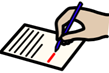 My signature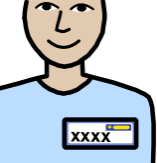 My name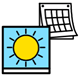 Today’s dateI give permission for my child to do voluntary work for Solent NHS Trust:I give permission for my child to do voluntary work for Solent NHS Trust:I give permission for my child to do voluntary work for Solent NHS Trust:Name of child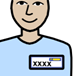 Name of Parent or Guardian Today’s dateSignature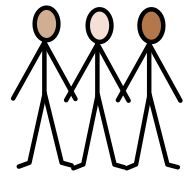 NHS organisations know that having a diverse workforce of volunteers is good.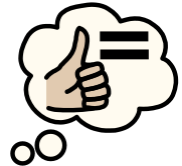 We are committed to treating all employees and volunteers with dignity and respect. 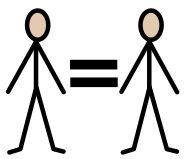 It makes no difference what age, disability, gender reassignment, marriage and civil partnership, pregnancy and maternity, race, religion or belief, sex or sexual orientation you are.  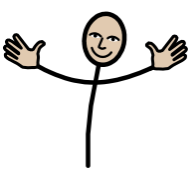 We welcome applications from all sections of the community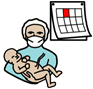 DOBGender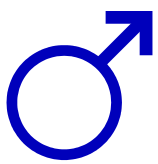 Male   Gender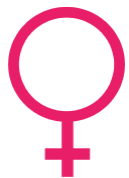 Female   Gender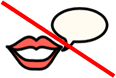 I don’t want to say   Asian or Asian British:Asian or Asian British:BangladeshiIndianPakistaniAny other Asian backgroundBlack or Black BritishBlack or Black BritishAfrican CaribbeanAny other black backgroundMixedMixedWhite and AsianWhite and Black AfricanWhite and Black CaribbeanAny other mixed backgroundWhiteWhiteBritishIrishAny other White backgroundOther Ethnic GroupOther Ethnic GroupChineseAny other ethnic groupI do not want to sayLesbianGayBisexualOtherHeterosexualI do not want to sayAtheismBuddhismChristianityIslamJainismSikhismJudaismHinduismOtherI do not want to sayDo you have a disability?          Yes              No                                    I do not want to say            Yes              No                                    I do not want to say  Please tell us what type of disability or disabilities you have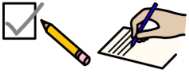 Please tell us what type of disability or disabilities you havePlease tell us what type of disability or disabilities you havePlease tell us what type of disability or disabilities you havePhysical ImpairmentPhysical Impairment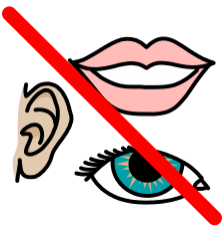 Sensory ImpairmentSensory Impairment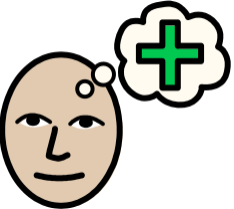 Mental Health ProblemMental Health Problem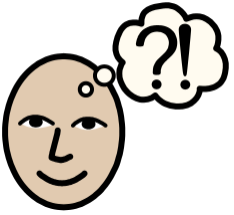 Learning Disability or DifficultyLearning Disability or Difficulty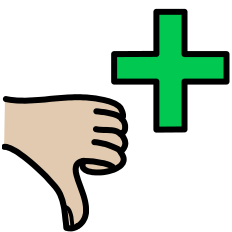 Long-standing IllnessLong-standing Illness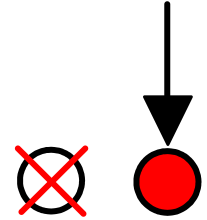 OtherOther